Publiczna Szkoła Podstawowa nr 30 w OpoluSZKOLNY KONKURS NA NAJPIĘKNIEJSZY KALENDARZ ADWENTOWY  „DER SCHÖNSTE ADVENTSKALENDER” 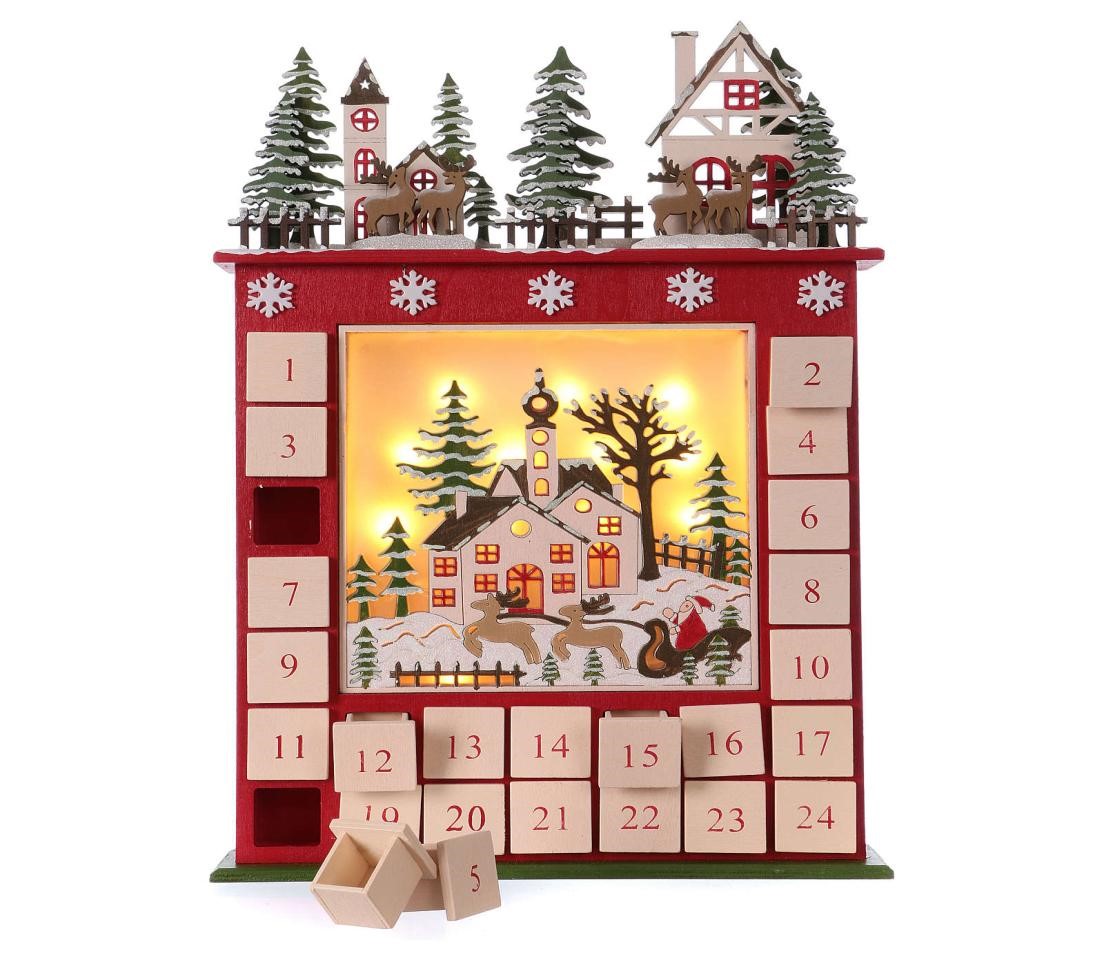 Opole 2022REGULAMIN KONKURSU 1. Adresaci konkursu Konkurs kierowany jest do uczniów klas I-III oraz  IV-VI szkoły podstawowej uczących się języka mniejszości narodowej- języka niemieckiego.  2. Organizator konkursu Organizatorami konkursu są Aneta Gala-Krüger oraz Izabela Kurpiela- nauczycielki języka niemieckiego. 3. Cel konkursu Celem konkursu jest popularyzacja języka niemieckiego, zainteresowanie uczniów kulturą krajów niemieckiego obszaru językowego, kształtowanie tolerancji wobec innych kultur, pobudzanie uczniów do kreatywności i twórczości, wykorzystanie Internetu jako źródła wiadomości i pomocy w tworzeniu pracy, rozwijanie uzdolnień plastycznych oraz zachęcanie do pozytywnej rywalizacji i rozwijania swoich ambicji. 4. Opis konkursu Kalendarz adwentowy to tradycja, zgodnie z którą, dzieci 1 grudnia otrzymują kalendarz z 24 okienkami/przegródkami, zawierającymi drobne niespodzianki. Okienka są ponumerowane i każdego dnia dziecko może otworzyć tylko jedno okienko. Kalendarz ma umilić dzieciom czas oczekiwania na Święta Bożego Narodzenia. 5. Praca konkursowa Praca konkursowe polega na wykonaniu kalendarza adwentowego „Adventskalender” – tak należy napisać w tytule, zawierającego 24 okienka/ przegródki / pojemniczki itp. i ich numerację.  Dla uczniów z  klas IV-VI: Poszczególne „okienka” kalendarza powinny zawierać dowolne słowa, bądź zwroty w języku niemieckim, związane ze Świętami Bożego Narodzenia.Technika pracy jest dowolna.  Każdy uczestnik może przygotować samodzielnie tylko jeden kalendarz adwentowy. Pracę należy podpisać : imię, nazwisko i klasa. 6. Kryteria oceniania Komisja konkursowa w składzie trzech nauczycieli oceniając prace uczniów weźmie pod uwagę następujące kryteria:  zgodność pracy z tematem,  pomysłowość i oryginalność,  estetykę i technikę wykonania pracy,  poprawność językową. 7. Terminy konkursowe W skład Szkolnej Komisji Konkursowej wchodzą; przewodniczący oraz co najmniej dwóch nauczycieli oraz jeden uczeń. Podpisane prace należy złożyć do 13 grudnia (wtorek) 2022 r. do p. Anety Gala-Krüger lub p. Izabeli Kurpieli.Rozstrzygnięcie konkursu nastąpi 19 grudnia 2022 roku.  Informacje o wynikach zostaną umieszczone na stronie internetowej szkoły w dwóch kategoriach: Klasy I-III oraz klasy IV-VI.Każdy z uczestników  konkursu otrzyma ocenę celującą lub bardzo dobrą. Trzy osoby z każdej kategorii za zajęcie najwyższych miejsc uzyskają dyplomy i drobny upominek. Prace zostaną zaprezentowane w szkole oraz na stronie internetowej szkoły . Zapraszamy do udziału w konkursie  i życzymy powodzenia! Pamiętaj, każdy uczeń, który weźmie udział w konkursie jest już zwycięzcą!!! Aneta Gala-Krüger i Izabela Kurpiela 